LKexv3910精密型防爆冷藏冰箱产品特性：总容积：360升
单位为毫米的外形尺寸（宽x深x高）：600×615 x1840
能耗在24小时：0.865千瓦时
动态冷却系统
自动除霜
温度范围+3°C至+ 16°C
储存货架：440 x420毫米
外壳材料：钢，白
门体材质：钢
内衬材质：塑料
电控系统
温度显示：外部数字
故障：视觉和声音警告信号
无电压警报触点
RS485接口
5个可调式储存货架（玻璃架）
符合人体工程学的超薄型手柄
锁
可自关闭式机门
40 - 40 mm的绝缘
气候等级SN-ST
制冷剂R600a LKexv3910精密型防爆冷藏冰箱产品特征：1、认证证书 从认可的检测机构Electrosuisse得到的证书证明该设备适用于爆炸性和易燃物质按照欧盟指令94/9/ EC（ATEX）进行的存储。考虑到材料类3G和温度等级T6，其内部符合II区nA气体。因此，内部带有标示。2、为满足ATEX指令的最重要的注意事项： 内部无点火源 无对外的内置开口 用于清空冷凝水的单独内置积水盘 内置部件为玻璃，塑料或带塑料涂层的 金属部件全部接地 在金属上无产生火花的危险。3、内部 模制肋骨阻止了玻璃搁板的倾覆，并在同一时间允许自己以每32毫米间距进行高度上的调节。他们特别容易照顾和清洁，并允许其内部的灵活使用。4、水盘 在自动除霜过程中所收集的化霜水被收集在一个水盘中（根据ATEX指令的维修要求，除霜排水口必须被关闭）。这必须被定期清空。5、可逆门铰链 门的铰链可以很容易地逆转为个人适应当地的情况。6、机械控制系统 温度范围可通过旋钮在+ 1°C和15°C之间手动设置。7、锁 所有设备都配备了安全锁，用于避免贵重物品受到未经授权的访问。LKexv3910精密型防爆冷藏冰箱配件：1、清洁度 安装在冰箱上和安装在LGex3410型号的除霜水排水口使得除霜更便利并确保了其清洁度。2、玻璃搁架 这个能够承受高达40公斤的极其坚固的玻璃搁板很容易就可以调整高度，并且当机门在90°时可以被移除。即使是很小的物体也能牢固地固定在他们上面。3、额外的锁柱 为了保护所存储的产品免受未经授权的访问，多达10个的额外锁柱可作为附件用于带Comfort型电子控制系统的实验室电器（按要求提供相应的附件数量）4、蒸发器盖板 由铝（用于冰箱）制成的白色涂层盖板防止了在储存过程中高温度敏感性的产品因意外而放置地离蒸发器太近。这大大减小了实验室制剂在后壁式蒸发器上结冰的风险。5、格栅搁架多亏了能够承受高达45千克负载的可改装型涂塑网格货架，在内部能实现更大的灵活性。6、堆叠套件 允许LKUv1610和LKUv1613型号的任意组合。带独立温度、玻璃门和实体门的冷藏箱和冷冻箱可以在一个小尺寸相结合7、NTC产品温度传感器 为了记录产品的温度，一个NTC产品温度传感器可作为改装套件用于实验室冷藏箱和冷冻箱 已登记的产品温度既可以由电子控制系统读取，也可以通过所提供的RS 485接口传输至外部文件系统。8、SAM1000 一个附加的电源故障报警可任选安装用于电子功能和警报的维护。9、接口转换器 可以提供可选的接口转换器，其中包括温度文档的软件。如果多个电器的温度曲线数据和报警事件要通过串行接口的RS485集中存储，这是必需的。10、RS 485 采用3线电源线，该接口允许了一个长达500米距离的数据传输。11、RS 232 该接口允许了从转换器至PC上长达10米的距离数据传输。12、坚固的支撑脚 该LKv型号可以加装由不锈钢制成的坚固底座。在150毫米和170毫米之间的可调高度使其便于在电器下方进行清洁。13、脚轮套间 可用于LKUv型号的脚轮套间使得在电器下方的搬运和电板清洁变得更容易。 坚固的脚轮的直径为30毫米，其耐用的品质保证了一个很长的寿命。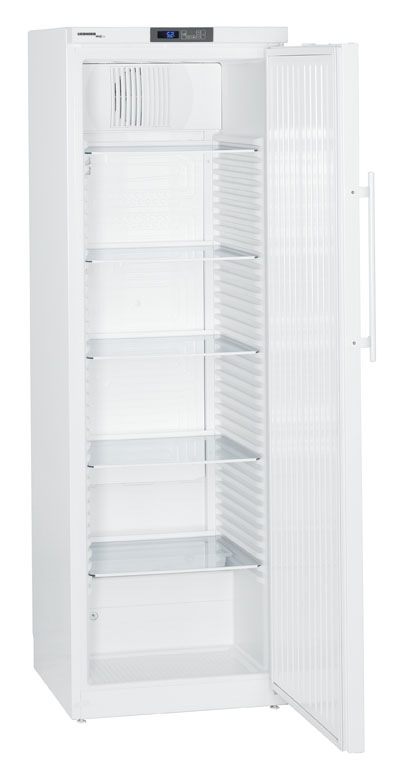 